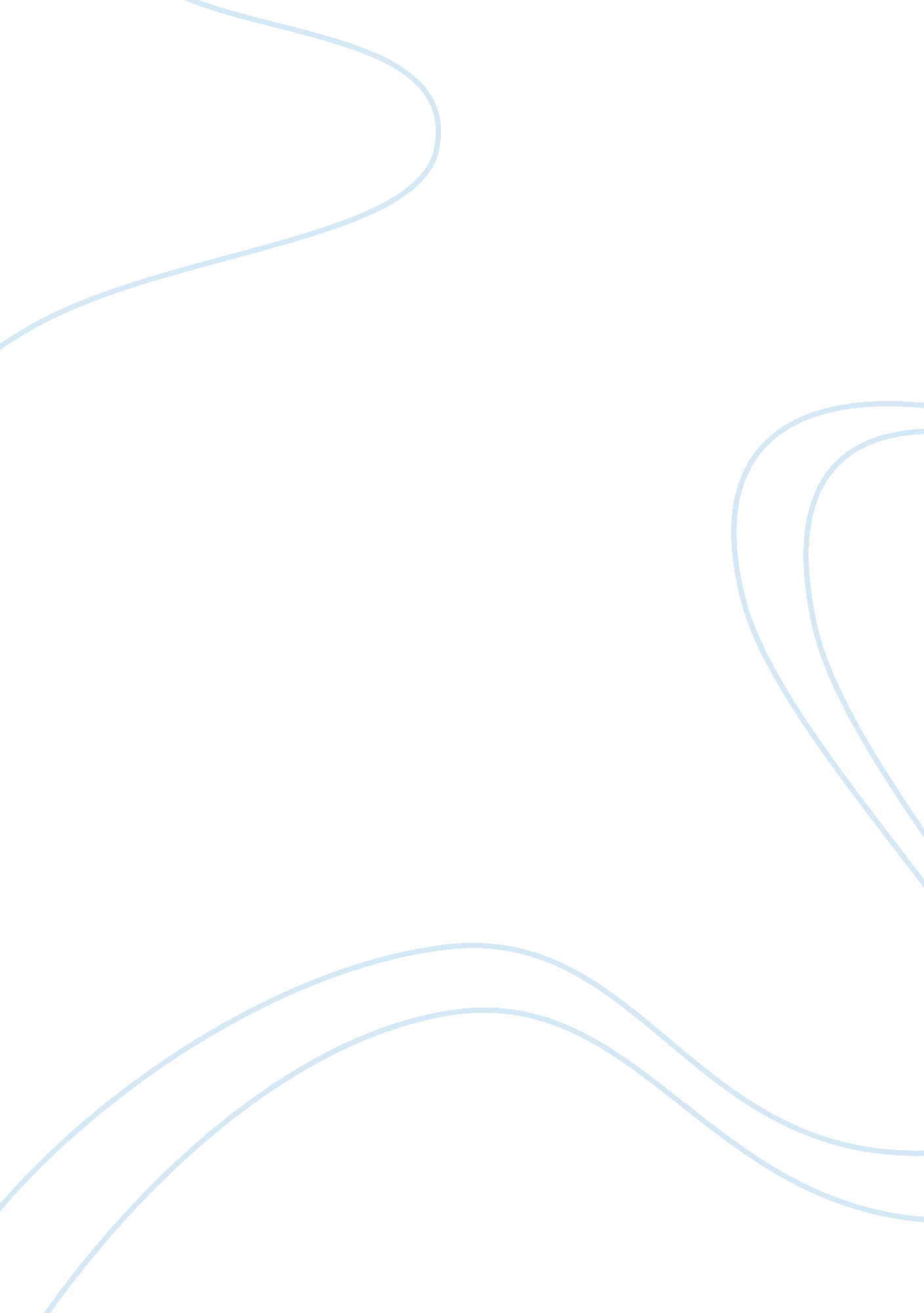 Report on calssEconomics, Budget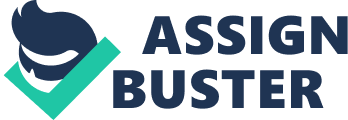 My reaction to the NCLR National Conference of Law Reviews On the first part of the conference was discussed a very interesting topic " How to be an Effective Editor and Chief". The topic covered the fittest rules of an editor and chief and include some useful advices for this position. My question to the professor was if the editor should edit from specific book in the law? He was pleased with appropriate question and replied that editing should be reviewed from blue book and use red book for the grammar guide. He informed me that plagiarism rules are very strict as unoriginal text cannot be published under any circumstances. In addition, he referred to the benefit of experience as it is a very important part of achieving success in modern publishing. 
The seconded part was dedicated to " Selecting the Right Members for your law Review". The main idea was that one needs to select a good team because the quality of publication will depend solely on the quality of people involved in it. I was curious what common training targets are and addressed this question to the professor. She said that common training targets will be maintaining a consistent product, easing the transition from year to year and developing along with publication. The professor was eager to know how do we envision a good trainer. To my mind trainer should be well educated, patient, obtain excellent time managing skills and be a good listener. One of the students said a good trainer should start with an obvious training objection. 
The third part was the most interesting as it was devoted to " Training Your Replacement" and " Managing Your Journal or Managing People" and " Law Journal and Emerging Publishing Technology" So, the part discussed the strategies to keep your staff working productively. They had a presentation with Sheridan Press Technology Solutions team. This was a good way for me to publish my dissertation in the future. I even registered with Sheridan because I decided to publish my thesis after professor Sobie grade it. 
Fourth part was about " Creating a Vision for Your Organization Using Your Budget". I enjoyed this lecture great deal as I learned a lot of useful ideas about organization my budget and advices how to create a vision for the whole year. Also, they discussed how the budget affects all sides in the operations of your journal. 
The last part was about" Reputation: How to Successfully Manage Your Relationships with Authors and Keep Your Publication on Schedule" The topic addressed the importance of balance between the time management and editorial precision. I asked her what should publisher do after publication. Lecturer informed me that there are several things that should be done after the publication. First of all, notify the author about publication details, final printed, the number of the copies and PDF versions. Finally, send a thank you e-mail, and thank you card as it is tremendously important to maintain a good relationship with the writer. 